Produktspesifikasjon forVegmyndighet kan bli endret (922)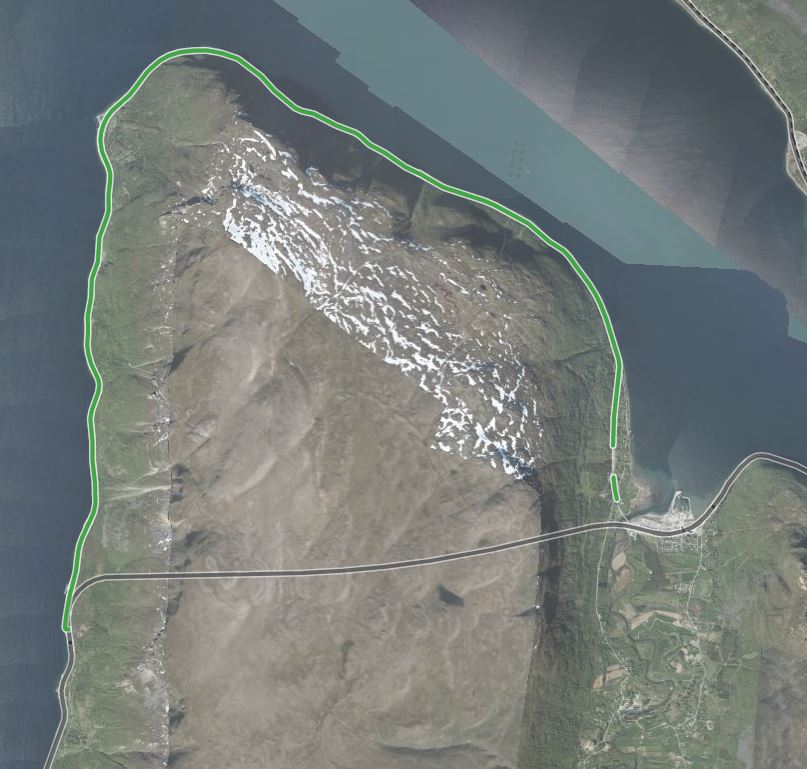 Vegmyndighet kan bli endret E6 Nordnesfjellet (Foto: Vegkart)InnledningDette er en produktspesifikasjon for vegobjekttypen Vegmyndighet kan bli endret i NVDB. Produktspesifikasjon er oppdatert i henhold til Datakatalogversjon 2.33.Sist oppdatert dato: 2023.07.13.Om vegobjekttypen Tabell 2-1 gir generell informasjon om vegobjekttypen hentet fra Datakatalogen.Tabell 2-1	Informasjon om vegobjekttypenBruksområder Tabell 3-1 gir oversikt over viktige bruksområder for NVDB-data. Det er markert hvilke av disse som er aktuelt for denne vegobjekttypen. I noen tilfeller er det gitt mer utfyllende informasjon.Tabell 3-1	Oversikt over bruksområderRegistreringsregler med eksemplerRegistreringsreglerNedenfor presenteres regler for registrering av data knyttet til gjeldende vegobjekttype. For noen regler er det i kolonne til høyre referert til utfyllende eksempler.Eksempler Vegmyndighet kan bli endret for prosjektet rv. 36 Skyggestein-SkjelbredstrandVegmyndighet kan bli endret for prosjektet E6 SoknedalRelasjoner Vegobjekttypen har ingen relasjoner til andre vegobjekttyper i NVDB.EgenskapstyperI det følgende beskrives egenskapstyper tilhørende aktuell vegobjekttype. Vi skiller på standard egenskapstyper og geometriegenskapstyper.Standard egenskapstyperEgenskapstyper som ikke er geometriegenskapstyper regnes som standard egenskapstyper. Disse gir utfyllende informasjon om vegobjektet. Tabell 6-1 gir oversikt over alle standard egenskapstypene tilhørende Vegmyndighet kan bli endret. Tabell 6-1	Oversikt over egenskapstyper med tilhørende tillatte verdierGeometriegenskapstyper (egengeometri)Vegobjekttypen har ikke geometriegenskapstyper (egengeometri).UML-modellRelasjoner (mor-datter)UML-diagram viser relasjoner til andre vegobjekttyper.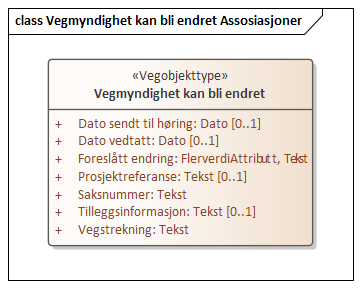 BetingelserUML-diagram viser egenskaper med betingelser.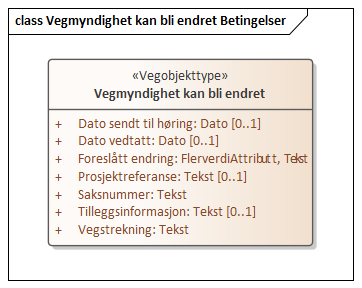 Tillatte verdierUML-diagram viser egenskaper med tillatte verdier.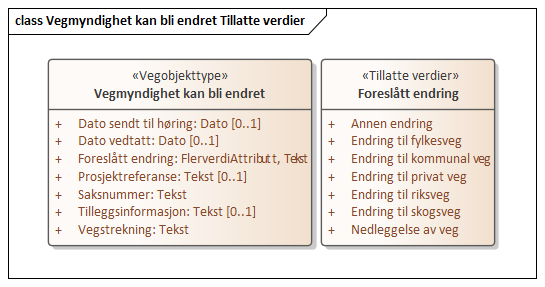 Navn vegobjekttypeVegmyndighet kan bli endretDefinisjonVegstrekning hvor sak om endring av klassifisering vil bli vurdert. Kan være omklassifisering, opptak eller nedleggelse av veg, eller omnummerering.Representasjon i vegnettetStrekningKategoritilhørighetKategori 1 - Nasjonale data 1SideposisjonsrelevantNeiKjørefeltrelevantNeiKrav om morobjektNeiKan registreres på konnekteringslenkeJaBruksområdeRelevantUtfyllende informasjonNTP - OversiktsplanleggingXVegnett - navigasjonXStatistikk XBeredskapSikkerhetITSVTS – InfoKlima – MiljøVegliste – framkommelighetDrift og vedlikeholdXAnnet bruksområdeNr.Nr.RegelEks.1GenereltaEn forekomst av vegobjekttypen Vegmyndighet kan bli endret i NVDB gjenspeiler en vegstrekning i vegnettet hvor endring av klassifisering (vegmyndighet) vil bli vurdert, men hvor endelig vedtak for endringen ikke er fattet og/eller iverksetting av vedtaket ikke er gjennomført. Dette kan være aktuelt enten i forbindelse med vegprosjekter eller andre administrative endringer. Endringer i klassifisering av offentlig veg har hjemmel i veglovens §§ 3-8.Vegobjekttypen Vegmyndighet kan bli endret benyttes hovedsakelig til eventuelle endringer i klassifisering som følge av prosjekter og administrative endringer på riks- og fylkesvegnettet.Eksempler viser ulike varianter av Vegmyndighet kan bli endret og hvordan disse skal registreres.4.2.14.2.22Omfang – hva skal registreresaAlle vegstrekninger hvor det er forventet eller foreslått endring i klassifisering (vegmyndighet) skal registreres med vegobjekttypen Vegmyndighet kan bli endret i NVDB inntil endring i klassifisering er vedtatt og trer i kraft.3Forekomster – oppdeling ved registreringaVegmyndighet kan bli endret registreres som ett vegobjekt med en NVDBID pr. vegstrekning hvor endring av klassifisering blir vurdert.4EgengeometriaObjekttypen skal ikke ha egengeometri.5EgenskapsdataaDet framkommer av oversikten i kapittel 6.1 hvilke egenskapstyper som kan angis for denne vegobjekttypen. Her framkommer det også hvilken informasjon som er absolutt påkrevd (1), påkrevd (2), betinget (3) og opsjonell (4). I kapittel 7.3 finnes UML-modell som gir oversikt over egenskaper og tilhørende tillatte verdier.bEgenskapsdata knyttet til Vegmyndighet kan bli endret hentes blant annet fra saksbehandlersystemet.Egenskapstypene Vegstrekning, Saksnummer og Foreslått endring er kategori 1-data og skal registreres. cEgenskapen Dato vedtatt er den datoen saken er vedtatt. Vedtaksdato er ikke det samme som iverksettingsdatoen som brukes når endring av vegmyndighet legges inn i NVDB. Iverksettingsdato er datoen som er beskrevet i underskrevet overtakelsesprotokoll. Krav i henhold til NA-rundskriv 97/13 (tekniske krav til veg som skal omklassifiseres) skal da være oppfylt. Endring av vegmyndighet i NVDB gjennomføres så nært opp til iverksettingsdato som mulig. I praksis kan det være snakk om forskjell på både måneder og år mellom vedtaksdato og iverksettingsdato.dVed bruk av egenskapen Prosjektreferanse benyttes samme prosjektreferanse som på tilhørende Veganlegg (30).6RelasjoneraVegobjekttypen Vegmyndighet kan bli endret har ingen relasjoner til andre vegobjekttyper i NVDB.7Lignende vegobjekttyper i Datakatalogena8Stedfesting til vegnettet i NVDB aVegobjekttypen Vegmyndighet kan bli endret skal stedfestes på vegtrasénivå.Eksempelet viser vegobjekttypen Vegmyndighet kan bli endret for prosjektet rv. 36 Skyggestein-Skjelbredstrand. Prosjektet omfattet blant annet bygging ny rv. 36 mellom Skyggestein og Skjelbredstrand. Det er foreslått at gammel rv. 36 får endret klassifisering (annen vegmyndighet).Eksempelet viser vegobjekttypen Vegmyndighet kan bli endret for prosjektet rv. 36 Skyggestein-Skjelbredstrand. Prosjektet omfattet blant annet bygging ny rv. 36 mellom Skyggestein og Skjelbredstrand. Det er foreslått at gammel rv. 36 får endret klassifisering (annen vegmyndighet).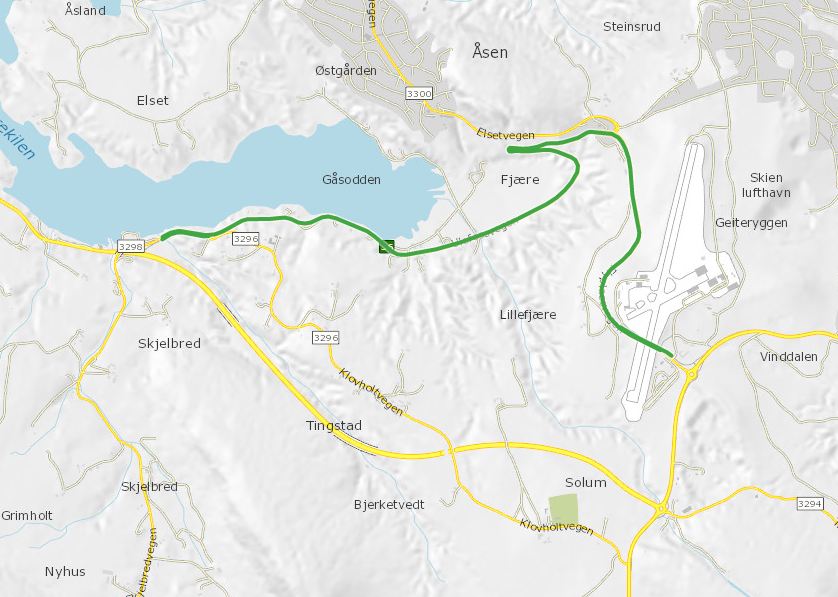 EGENSKAPSDATA:- Vegstrekning = Skyggestein-Skjelbredstrand- Saksnummer=17/226817- Foreslått endring=Endring til kommunal veg- Dato sendt til høring=20180201- Dato vedtatt=20210107- Tilleggsinformasjon=- Prosjektreferanse=Foto: Vegkart EGENSKAPSDATA:- Vegstrekning = Skyggestein-Skjelbredstrand- Saksnummer=17/226817- Foreslått endring=Endring til kommunal veg- Dato sendt til høring=20180201- Dato vedtatt=20210107- Tilleggsinformasjon=- Prosjektreferanse=Eksempelet viser vegobjekttypen Vegmyndighet kan bli endret for prosjektet E6 Soknedal. Prosjektet omfattet blant annet bygging ny E6 inkludert Soknedalstunnelen. Det er foreslått at gammel E6 får endret klassifisering (annen vegmyndighet).Eksempelet viser vegobjekttypen Vegmyndighet kan bli endret for prosjektet E6 Soknedal. Prosjektet omfattet blant annet bygging ny E6 inkludert Soknedalstunnelen. Det er foreslått at gammel E6 får endret klassifisering (annen vegmyndighet).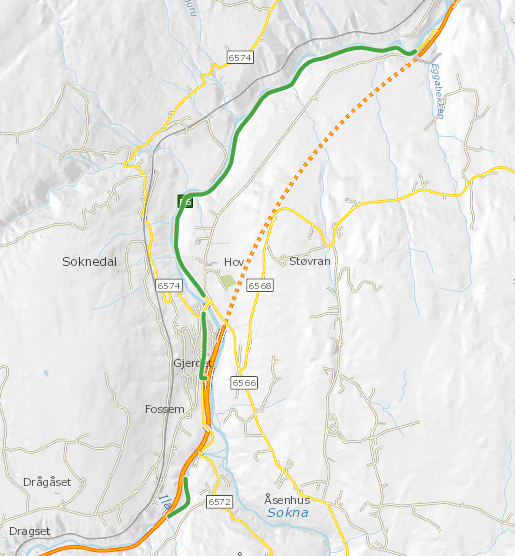 EGENSKAPSDATA:- Vegstrekning = Fossemgjerdet-Sagflaten- Saksnummer=18/182866- Foreslått endring=Endring til fylkesveg- Dato sendt til høring=20180823- Dato vedtatt=20191002- Tilleggsinformasjon=- Prosjektreferanse=
EGENSKAPSDATA:- Vegstrekning = Bjørga-Sørbakken- Saksnummer=18/182866- Foreslått endring=Endring til fylkesveg- Dato sendt til høring=20180823- Dato vedtatt=20191002- Tilleggsinformasjon=- Prosjektreferanse=Foto: VegkartEGENSKAPSDATA:- Vegstrekning = Fossemgjerdet-Sagflaten- Saksnummer=18/182866- Foreslått endring=Endring til fylkesveg- Dato sendt til høring=20180823- Dato vedtatt=20191002- Tilleggsinformasjon=- Prosjektreferanse=
EGENSKAPSDATA:- Vegstrekning = Bjørga-Sørbakken- Saksnummer=18/182866- Foreslått endring=Endring til fylkesveg- Dato sendt til høring=20180823- Dato vedtatt=20191002- Tilleggsinformasjon=- Prosjektreferanse=EgenskapstypenavnTillatt verdiDatatypeViktighetBeskrivelseIDVegstrekningTekst1: Påkrevd, absolutt kravVegstrekningen eller prosjektet saken om endret klassifisering gjelder for.11315SaksnummerTekst1: Påkrevd, absolutt kravSaksnummer for den aktuelle saken om endret klassifisering.11316Foreslått endringFlerverdiAttributt, Tekst2: PåkrevdAngir hvilken type endring som er foreslått.12111• Endring til riksveg21077• Endring til fylkesveg21079• Endring til kommunal veg21080• Endring til skogsveg21078• Endring til privat veg21081• Nedleggelse av vegVeg planlegges nedlagt/fjernet.21084• Annen endringAnnen endring.21082Dato sendt til høringDato4: OpsjonellDen dato saken er sendt til høring.12110Dato vedtattDato4: OpsjonellDen dato saken er vedtatt. Det må presiseres at det er forskjell på vedtaksdato og iverksettingsdato. Iverksettingsdato er den dato som er beskrevet i underskrevet overtakelsesprotokoll og krav iht. NA-rundskriv 97/13 er oppfylt. Endring i vegnettet i NVDB blir gjennomført så nært opp til iverksettingsdato som mulig. I praksis kan det være snakk om forskjell på både måneder og år mellom vedtaksdato og iverksettingsdato.12112TilleggsinformasjonTekst4: OpsjonellSupplerende informasjon om vegobjektet som ikke framkommer direkte av andre egenskapstyper.12114ProsjektreferanseTekst4: OpsjonellReferanse til prosjekt. Det benyttes samme prosjektreferanse som på tilhørende Veganlegg (VT30). Benyttes for lettere å kunne skille nye data fra eksisterende data i NVDB. Merknad registrering: Skal angis for nye vegobjekter som overføres fra et utbyggings- eller vedlikeholdsprosjekt.12113